Survey Screenshot[All participants]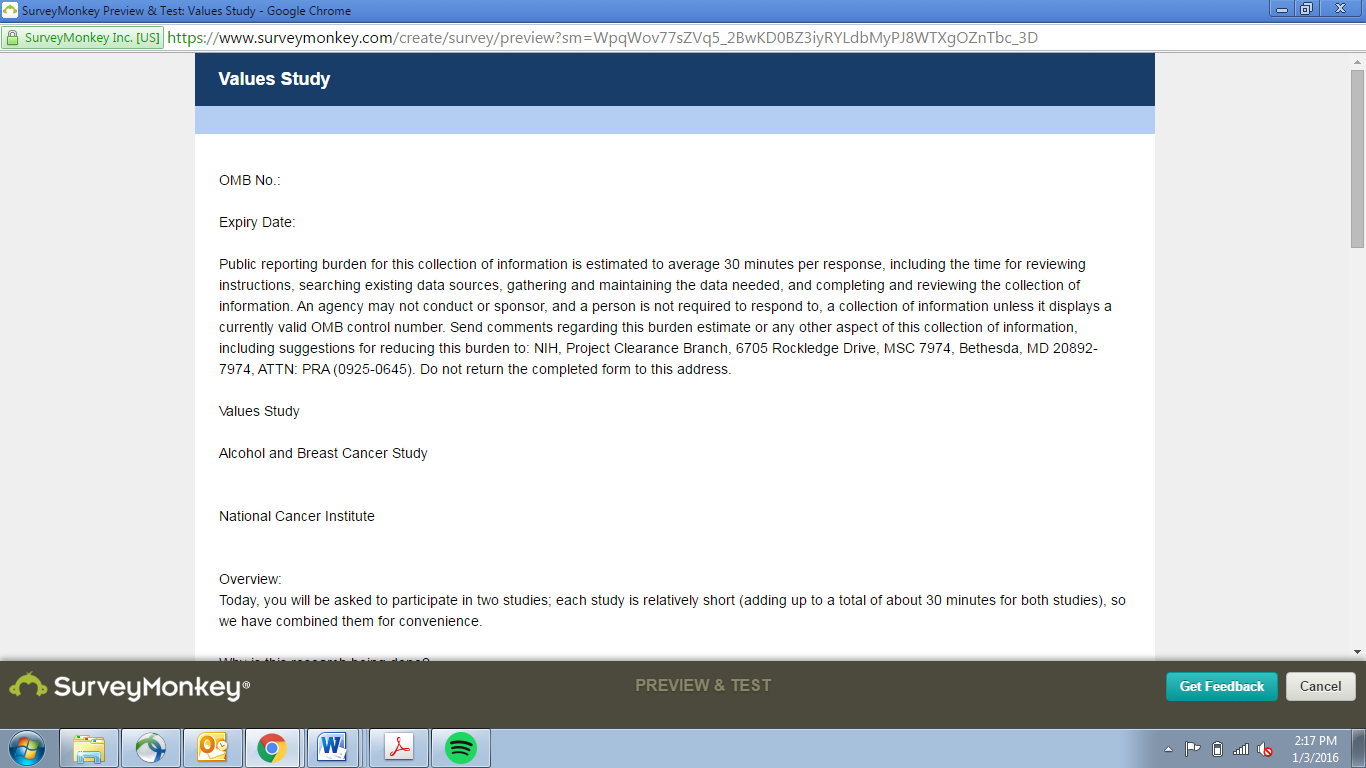 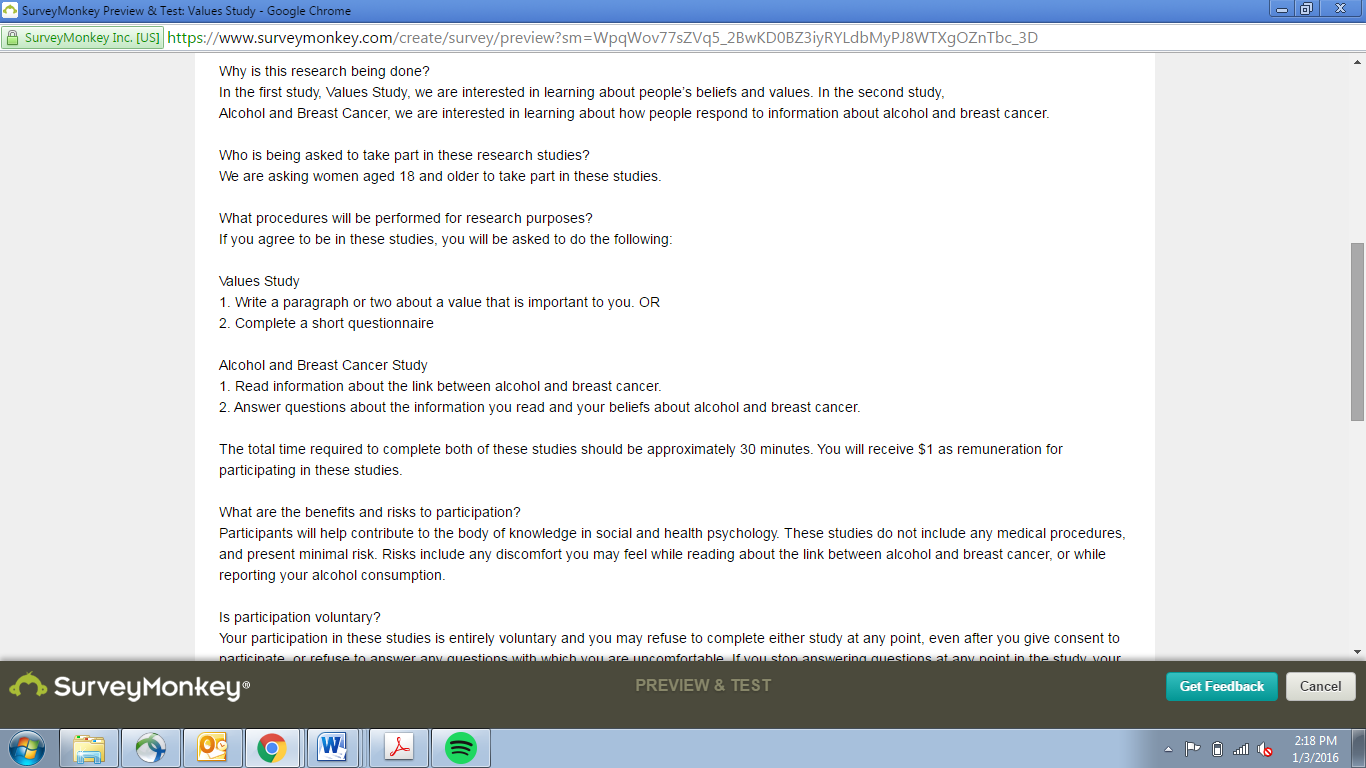 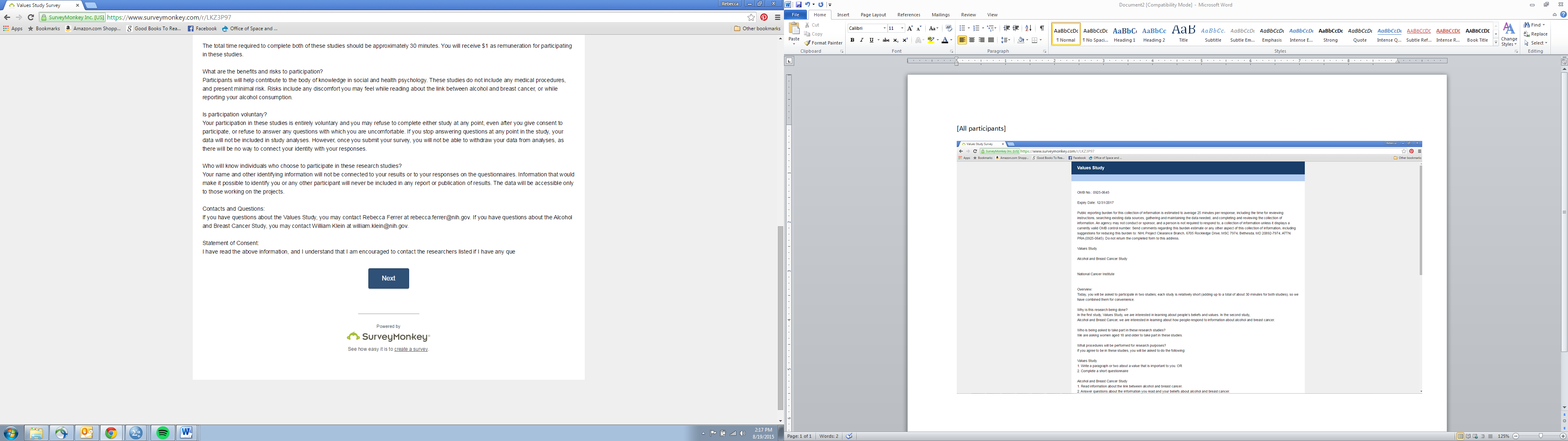 [Participants in Condition 1 Only]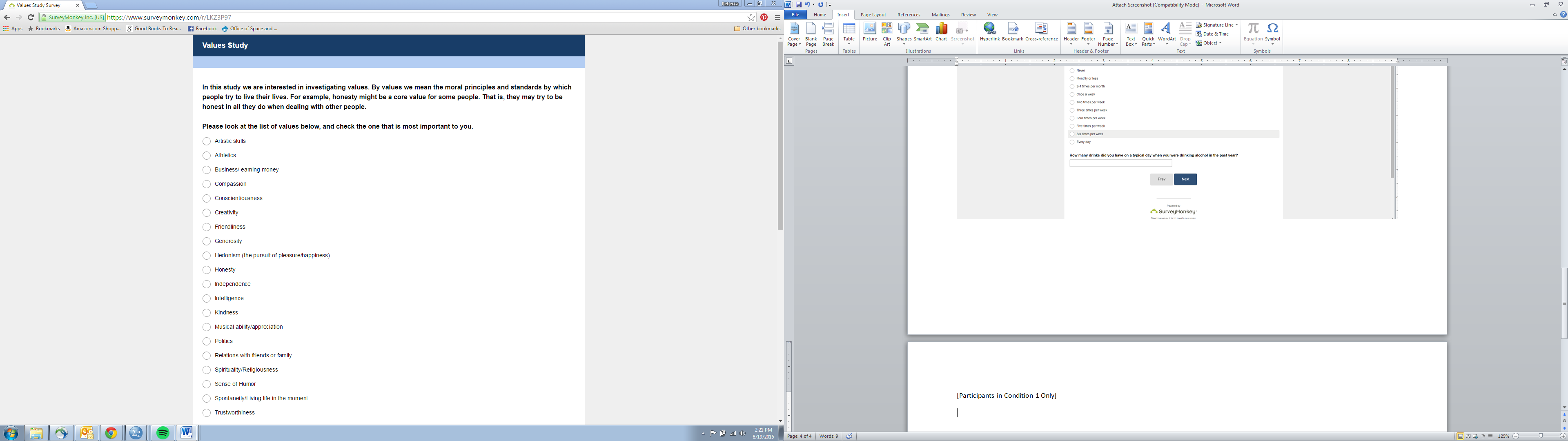 [Participants in Condition 1 Only]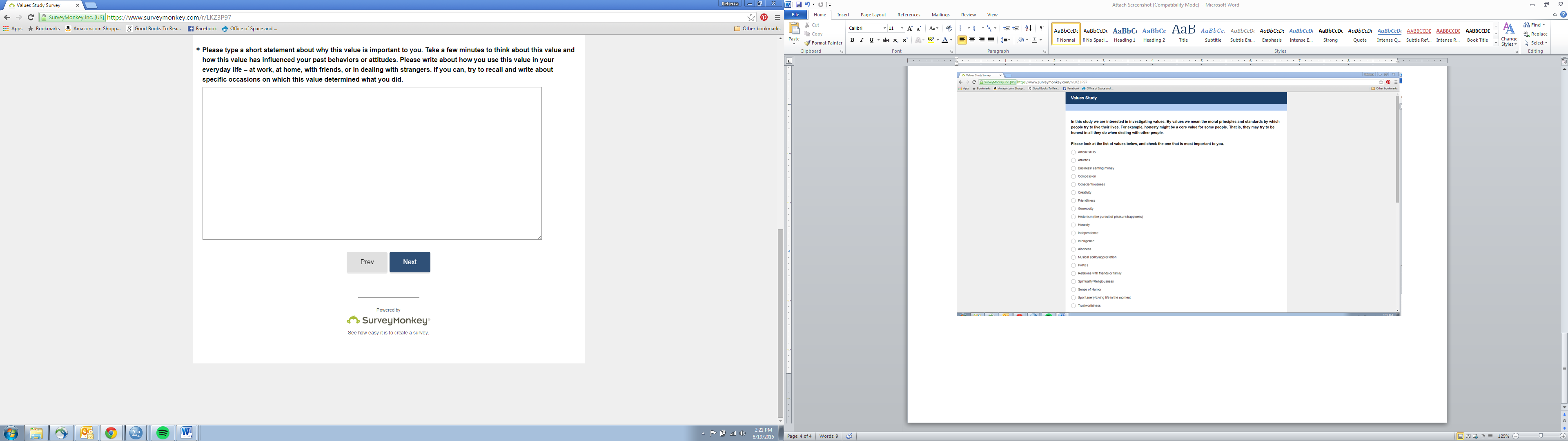 [Participants in Condition 2 Only]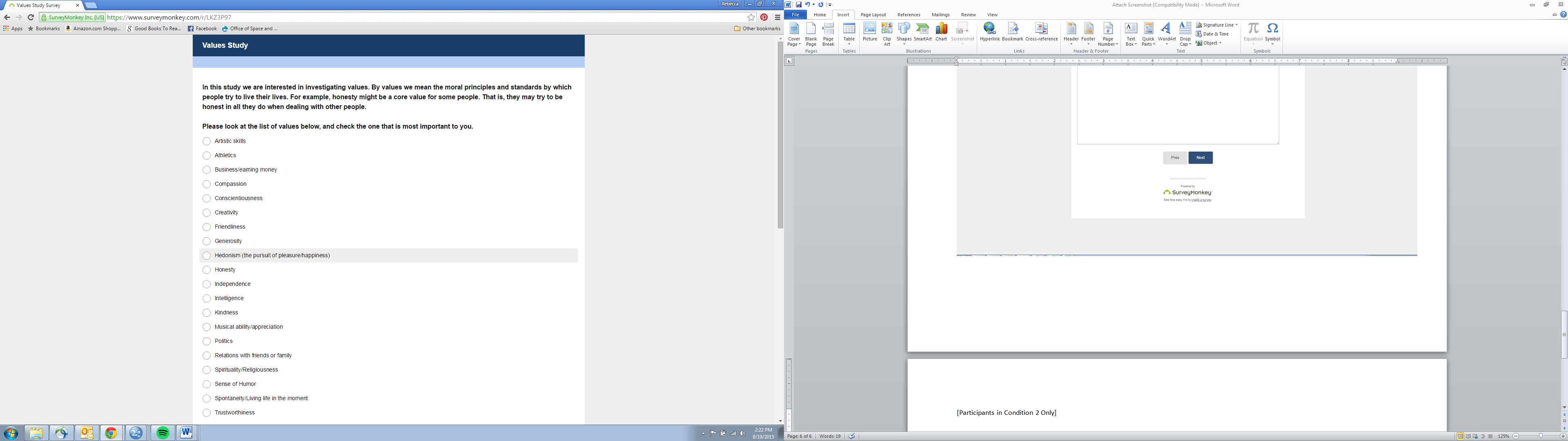 [Participants in Condition 2 Only]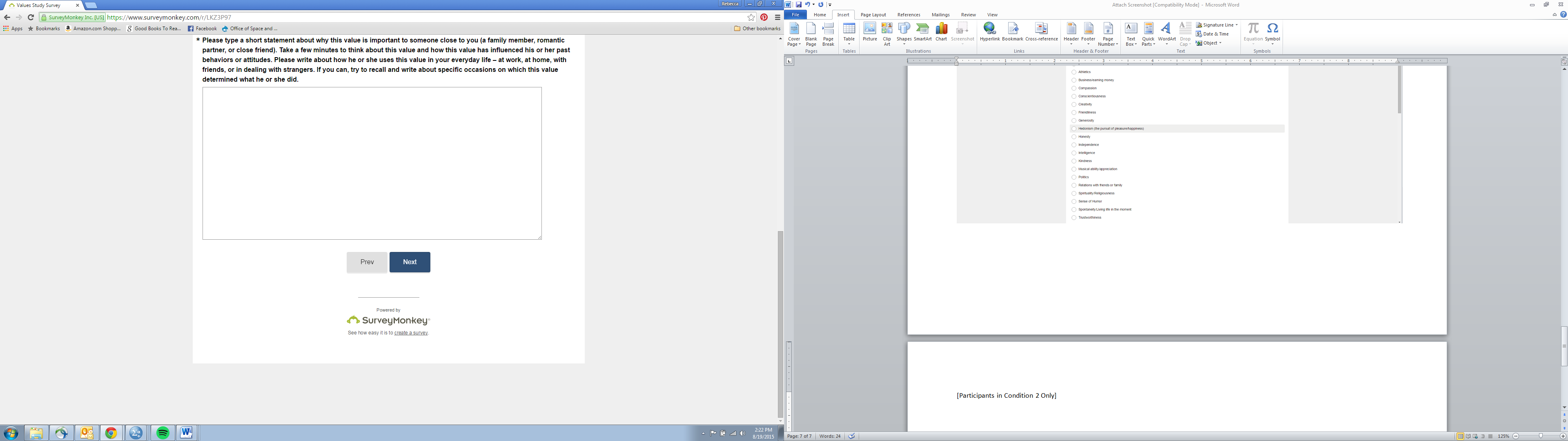 [Participants in Condition 3 Only]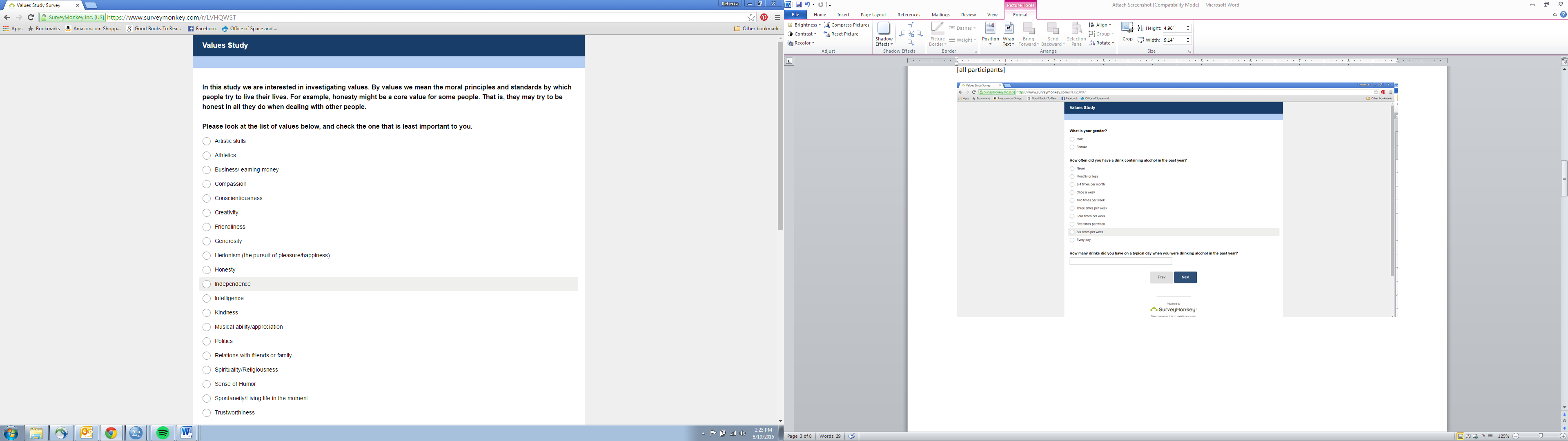 [Participants in Condition 3 Only]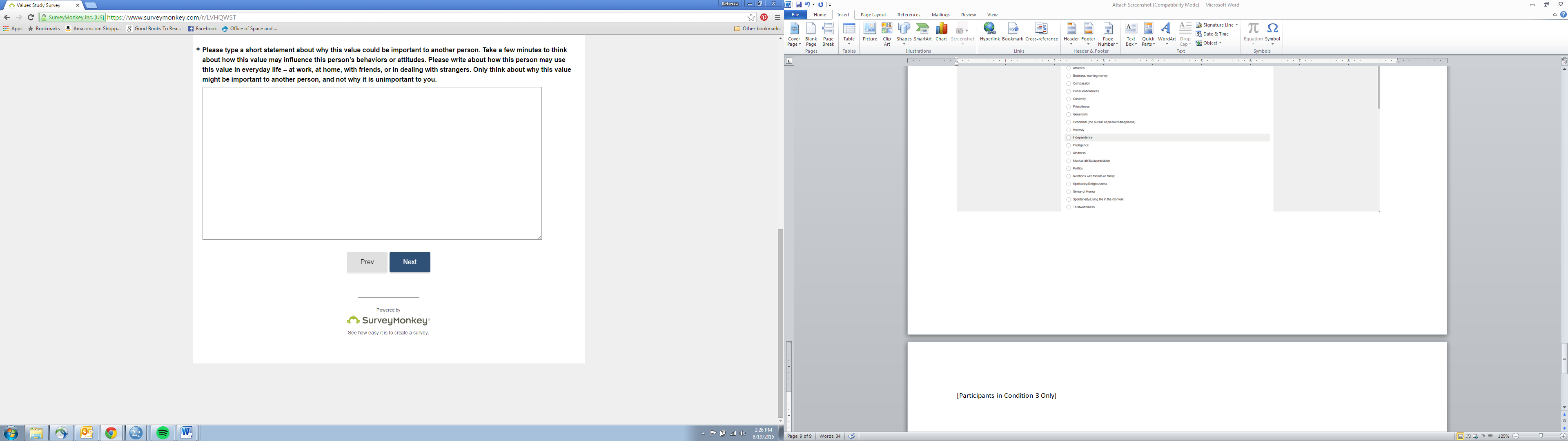 [Participants in Condition 4 Only]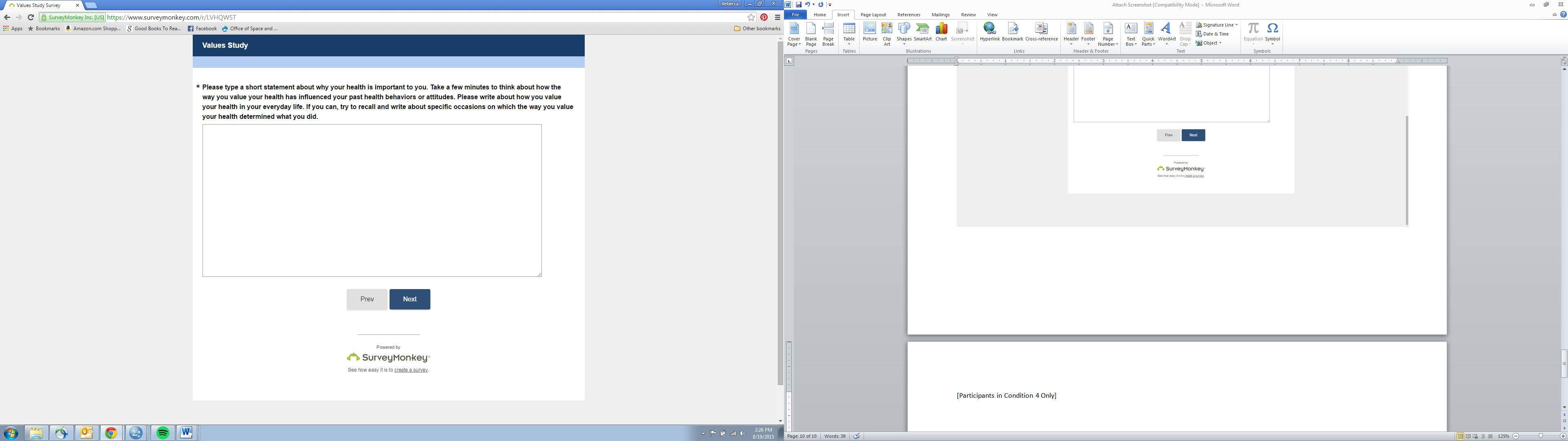 [Participants in Condition 5 Only]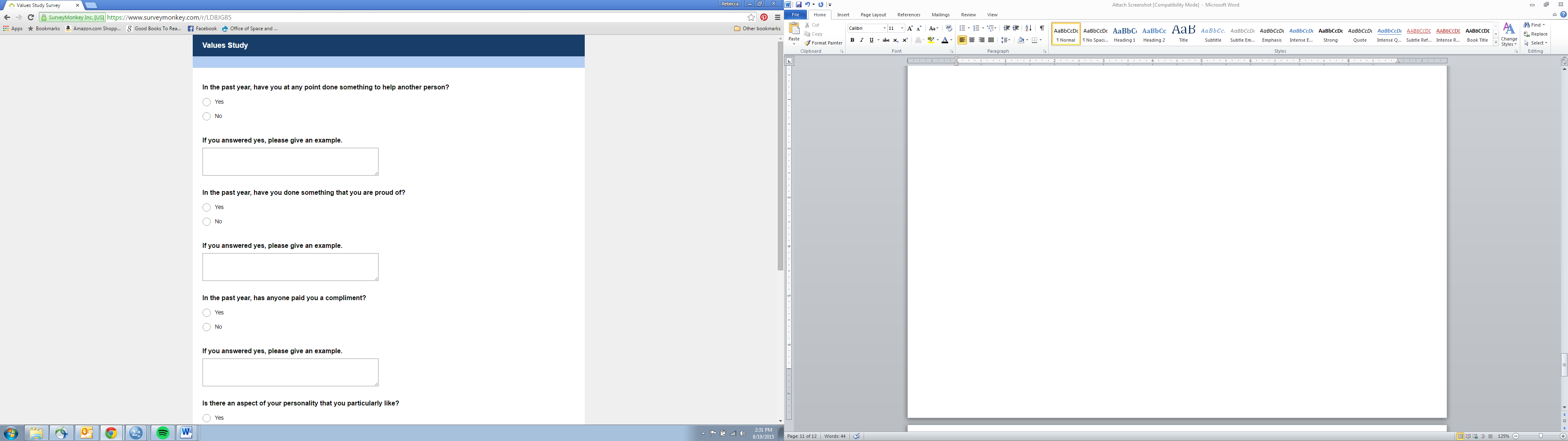 [Participants in Condition 5 only]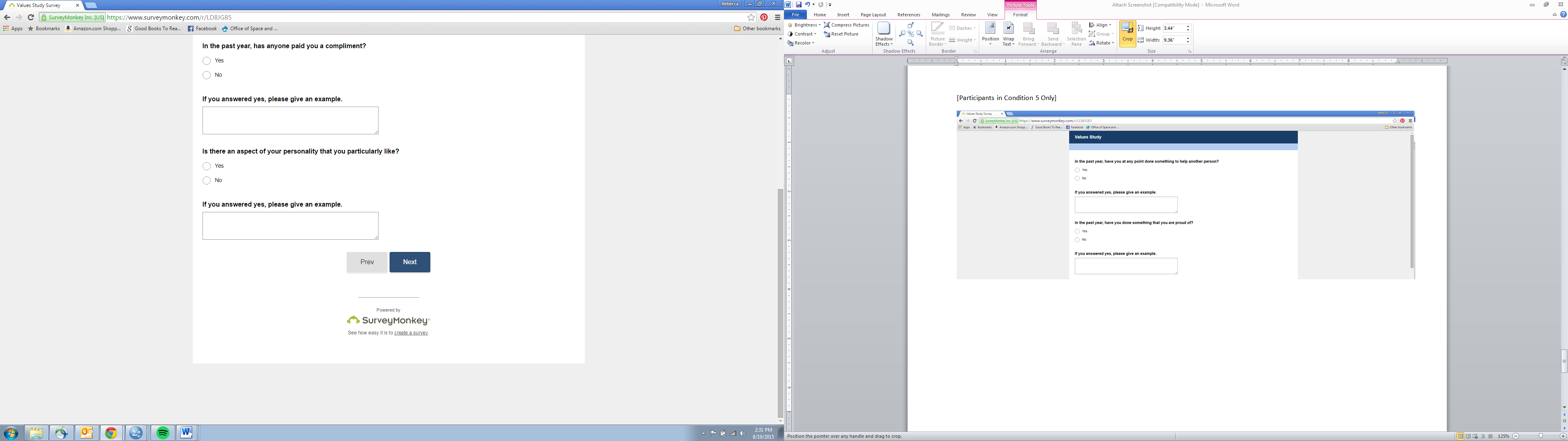 [Participants in Condition 6 Only][Participants in Condition 6 Only]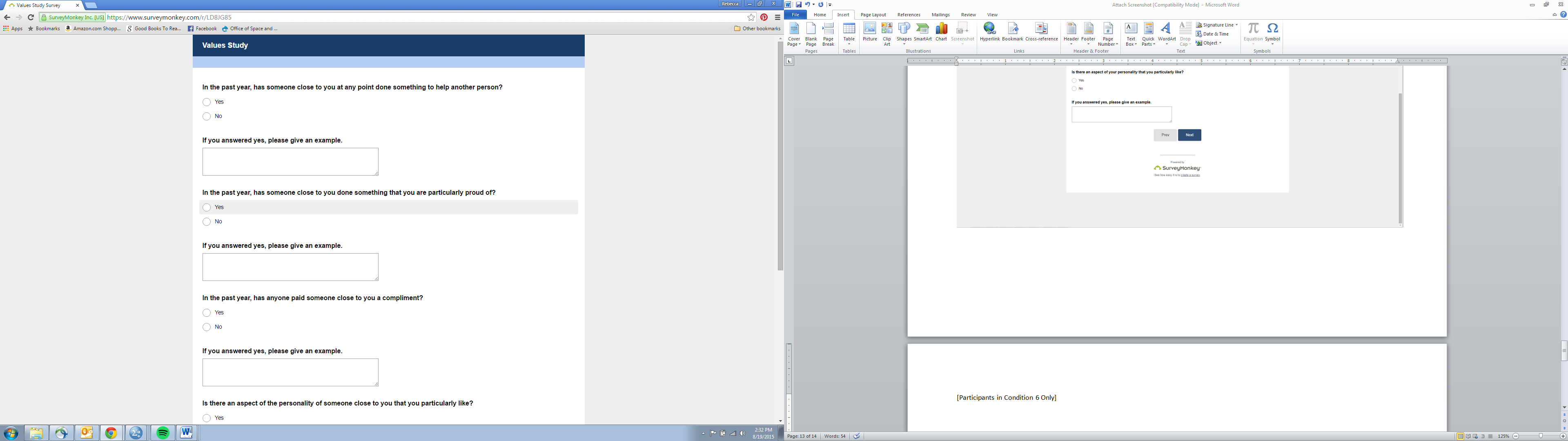 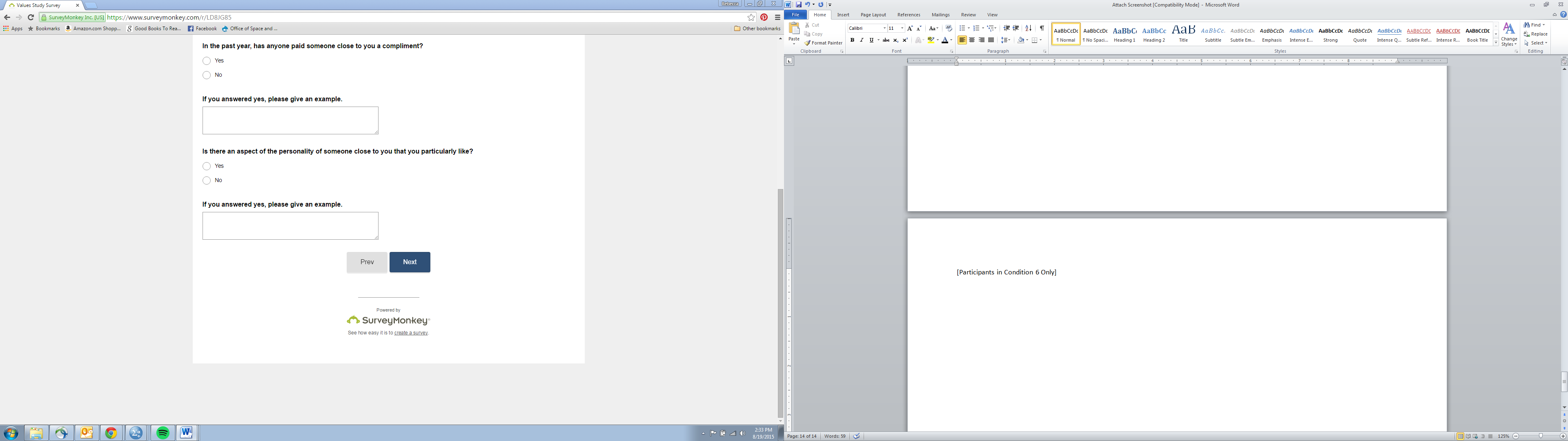 [Participants in Condition 7 Only]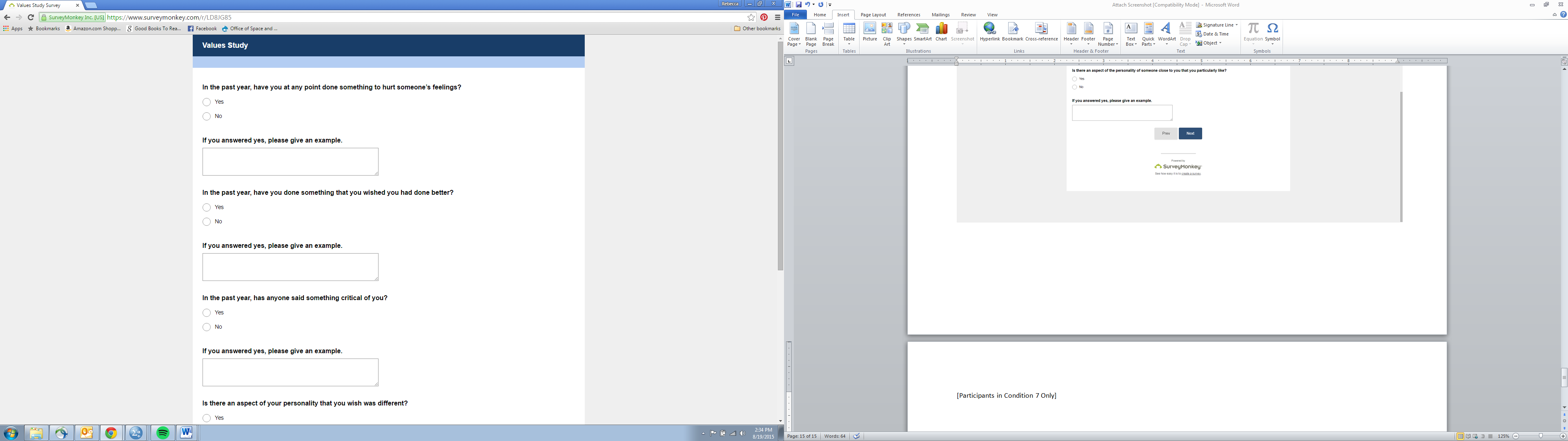 [Participants in Condition 7 Only]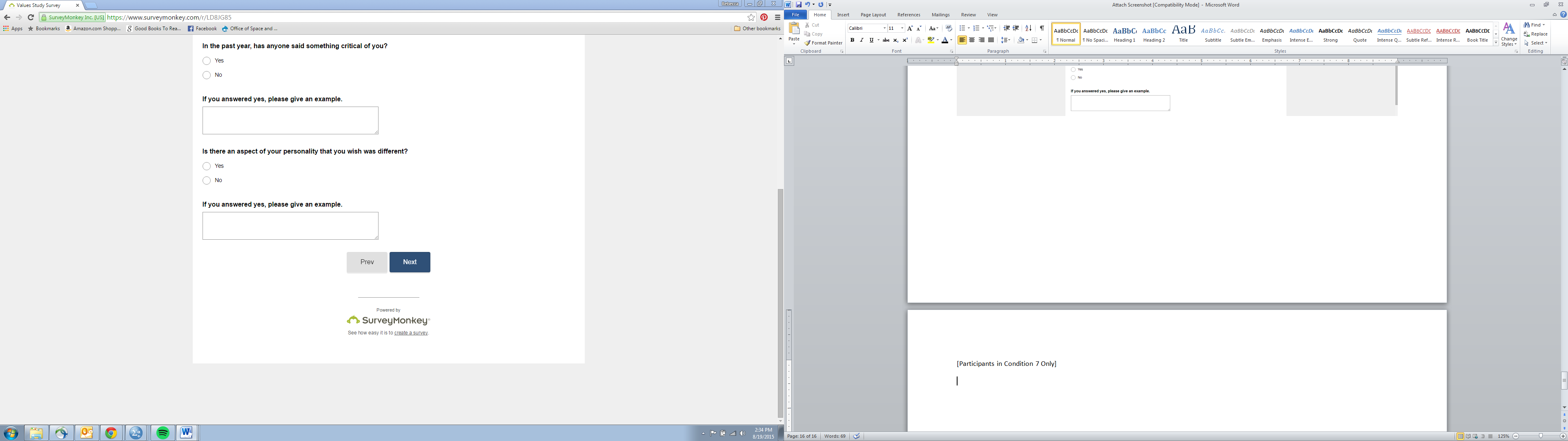 [Participants in Condition 8 Only]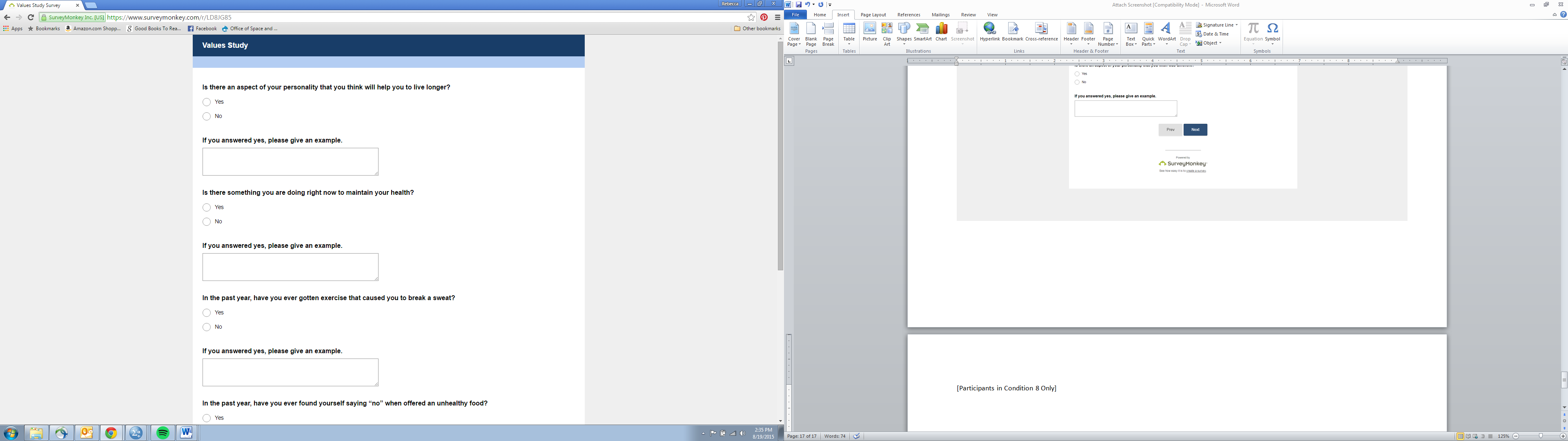 [Participants in Condition 8 Only]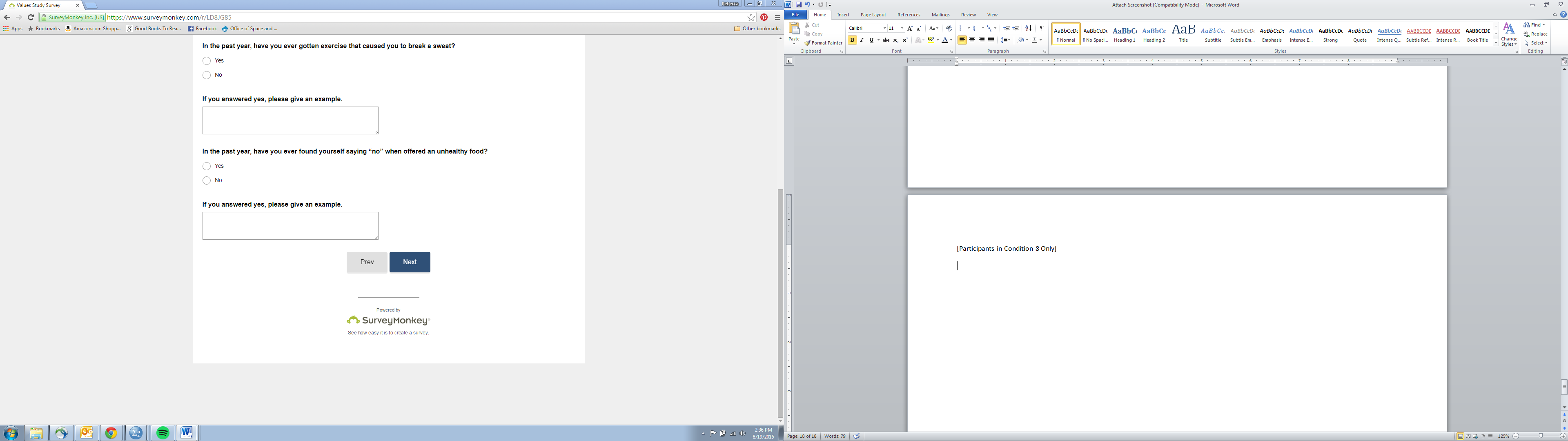 [Participants in Condition 9 Only]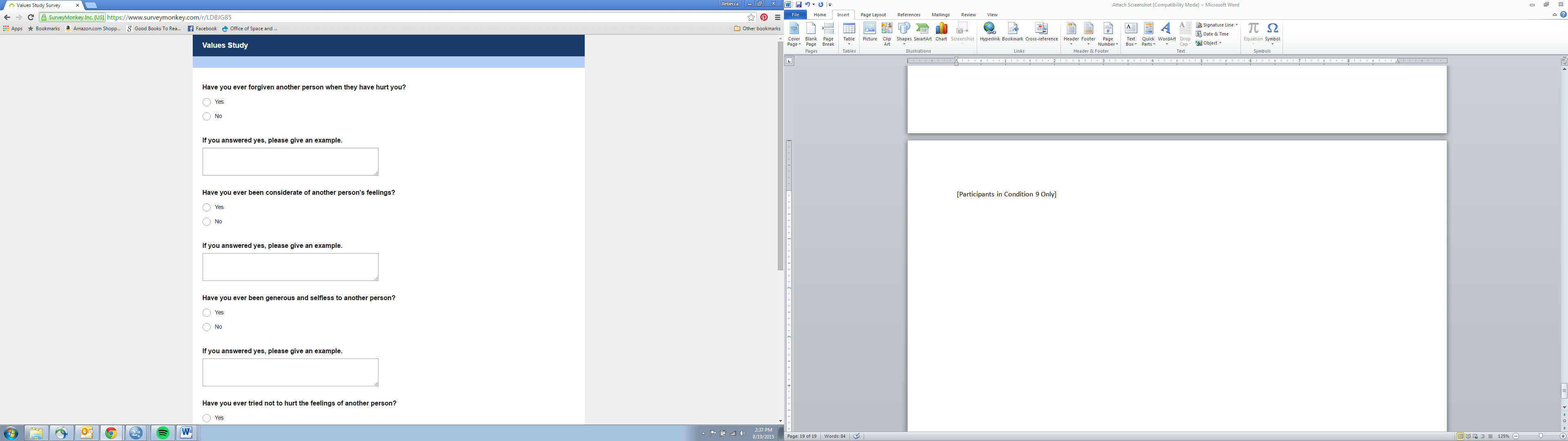 [Participants in Condition 10 Only]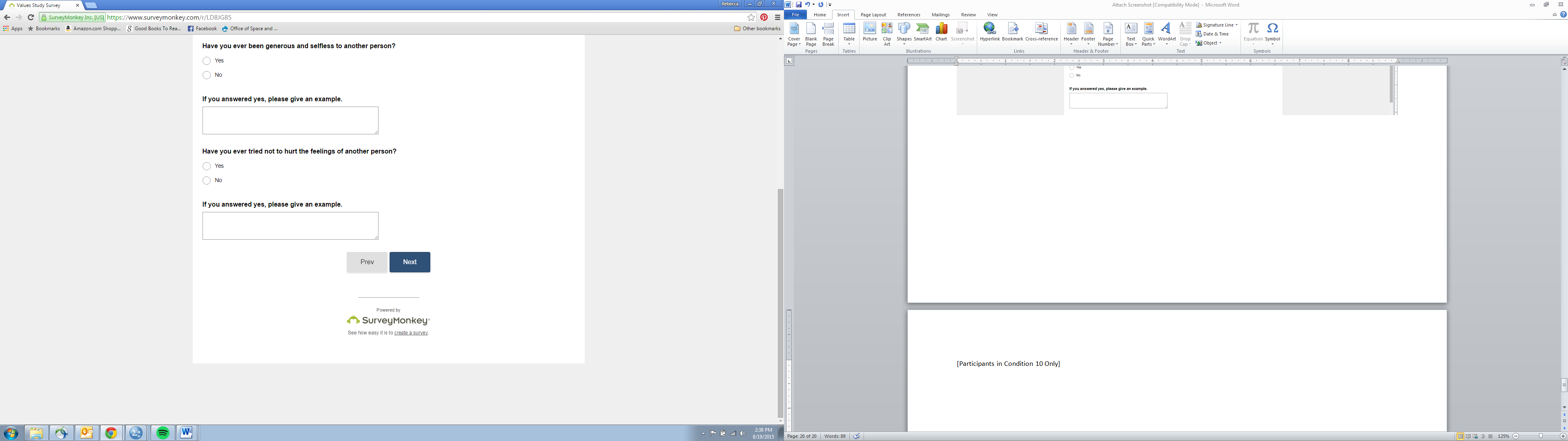 [Participants in Condition 10 Only]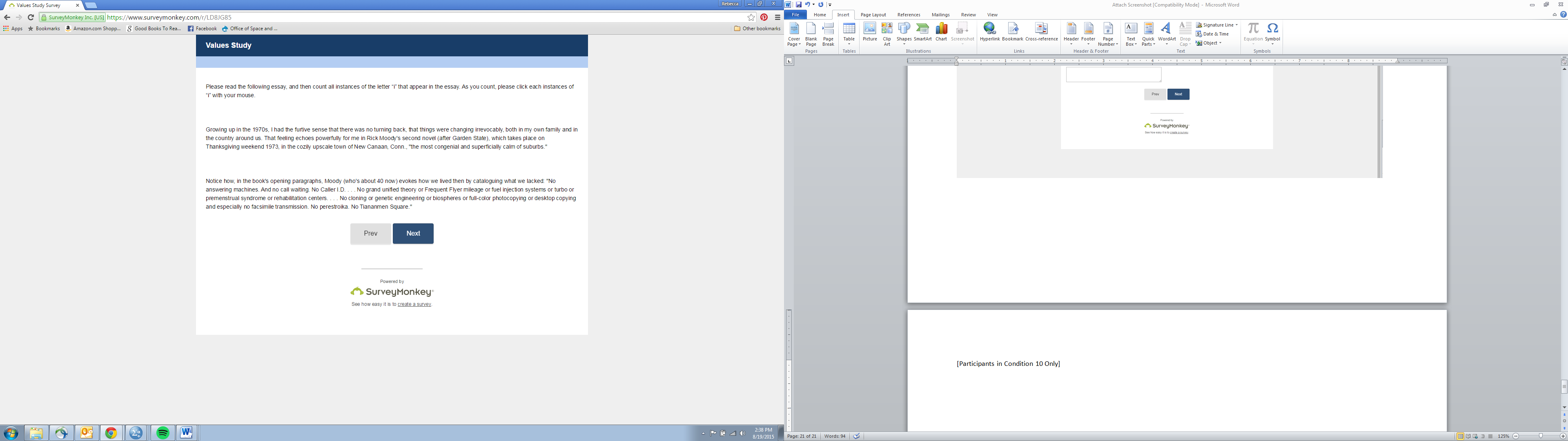 [Participants in Condition 11 Only]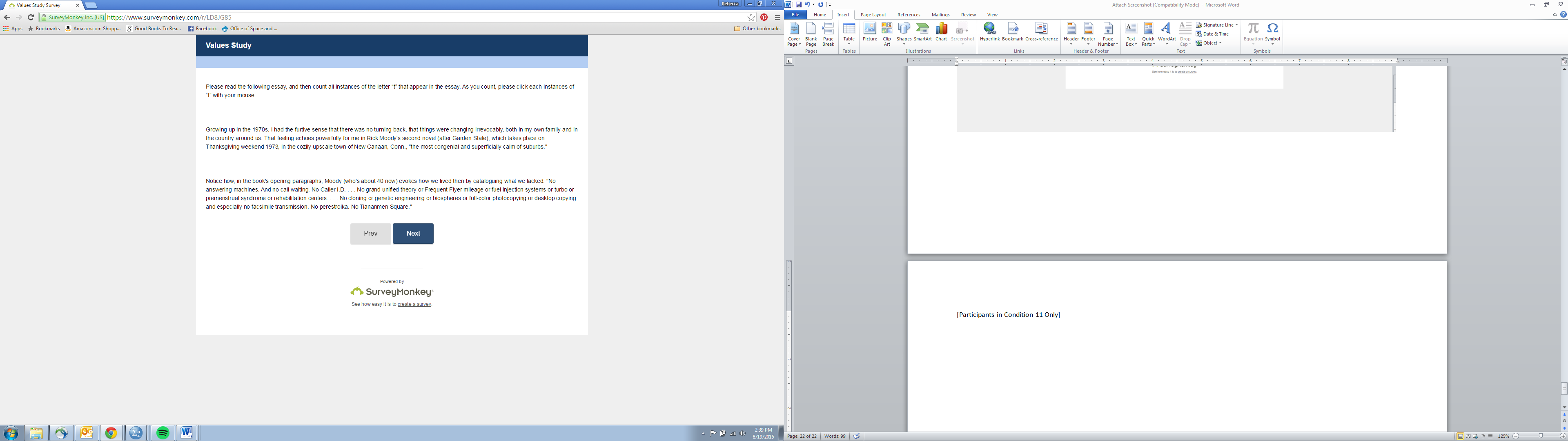 [The rest of the study is viewed by all participants]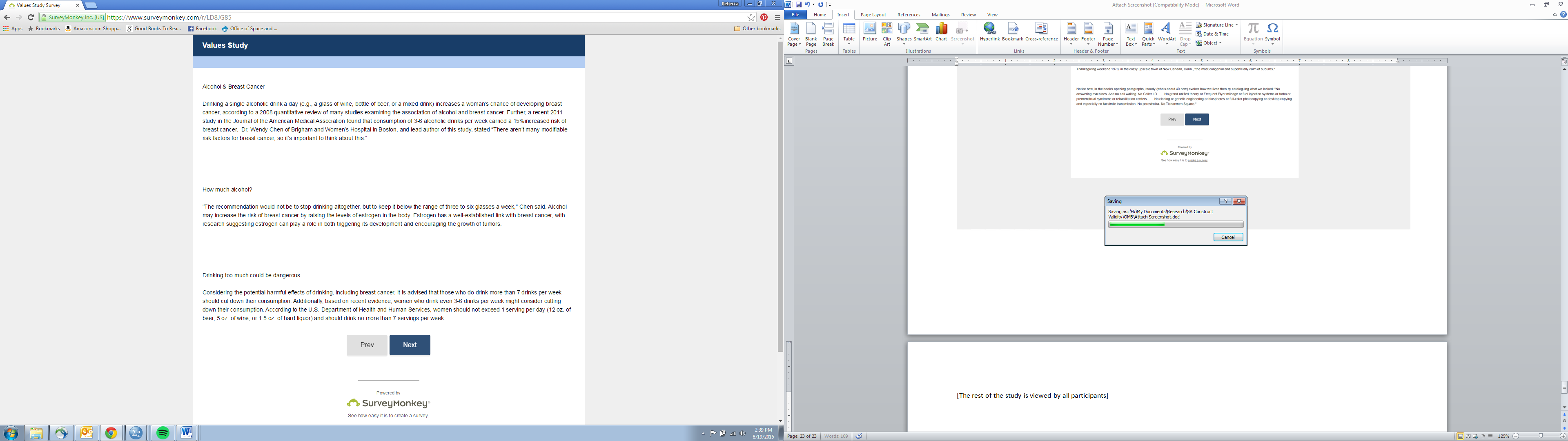 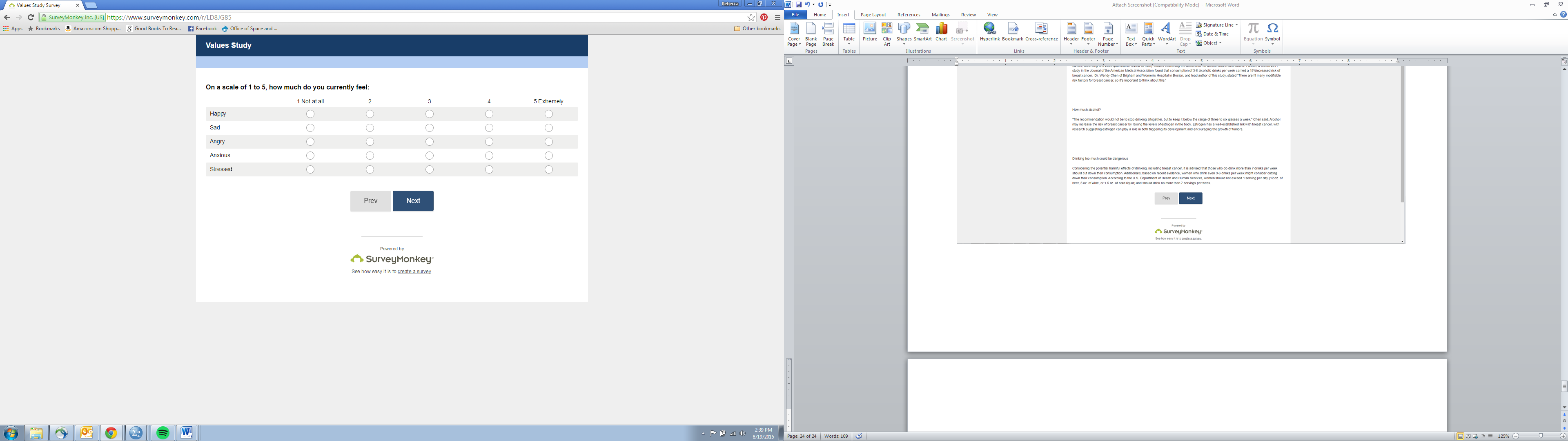 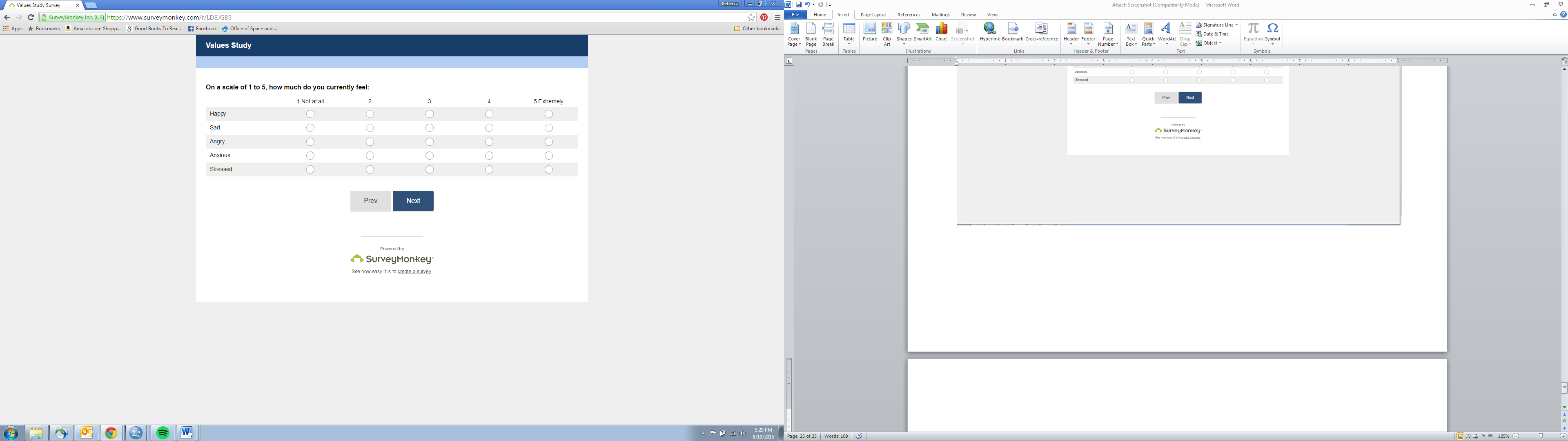 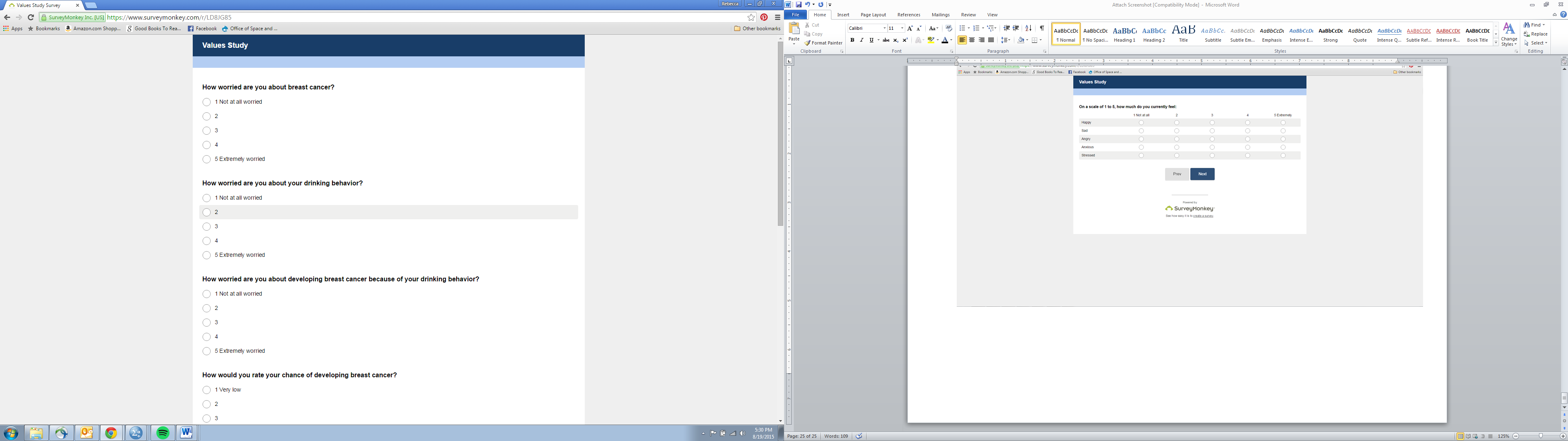 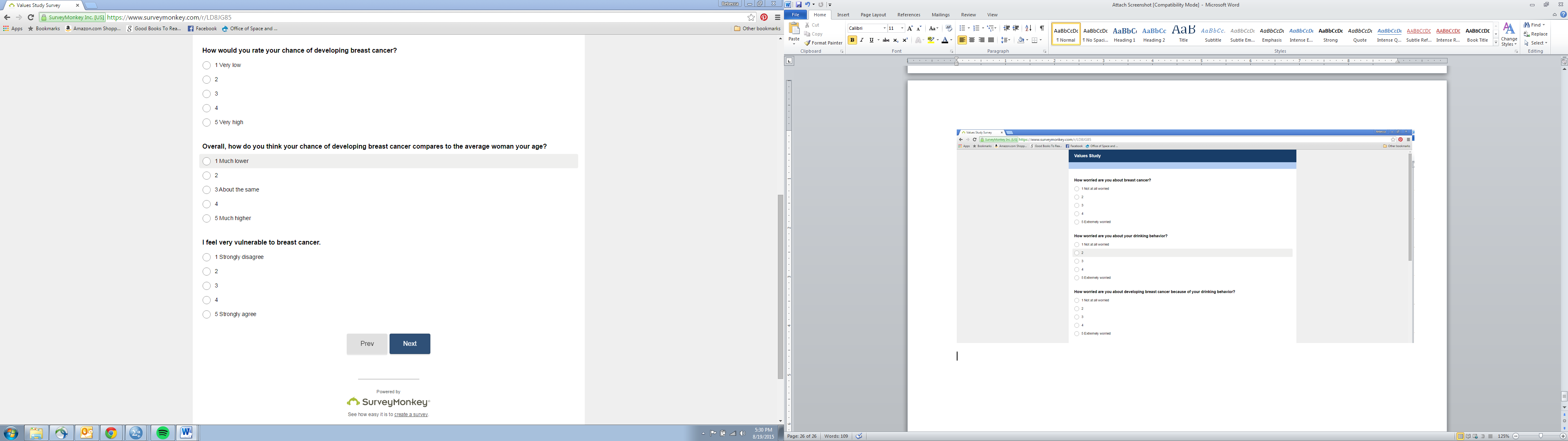 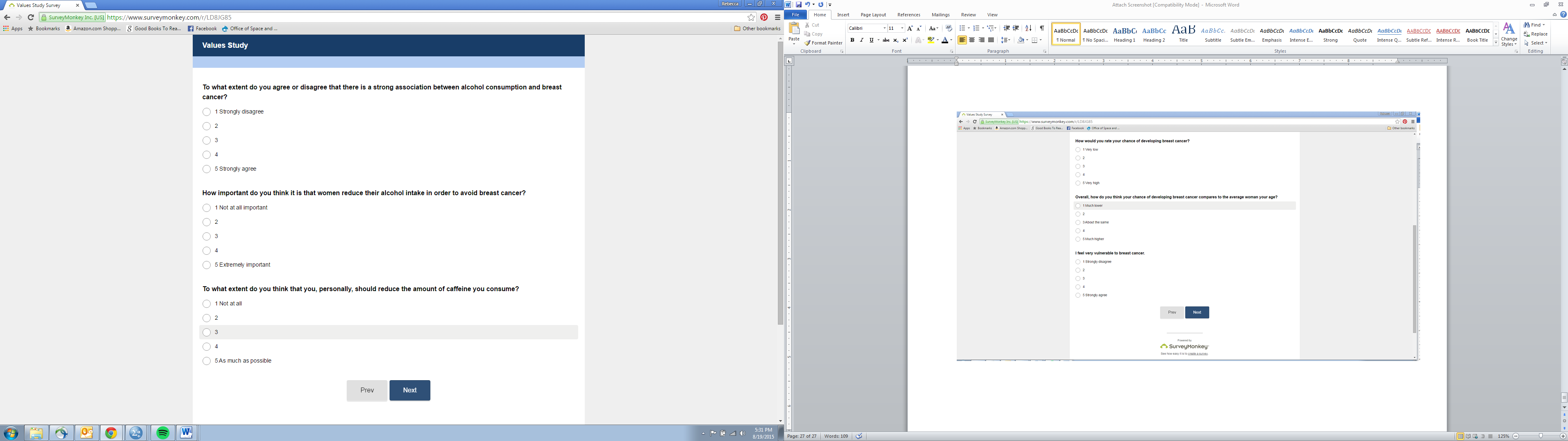 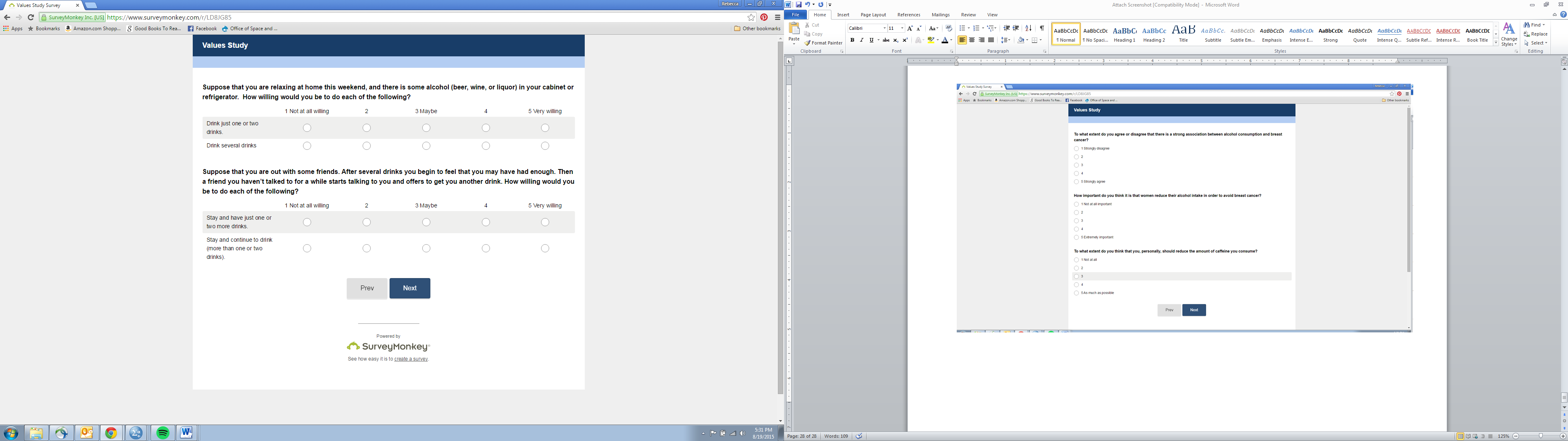 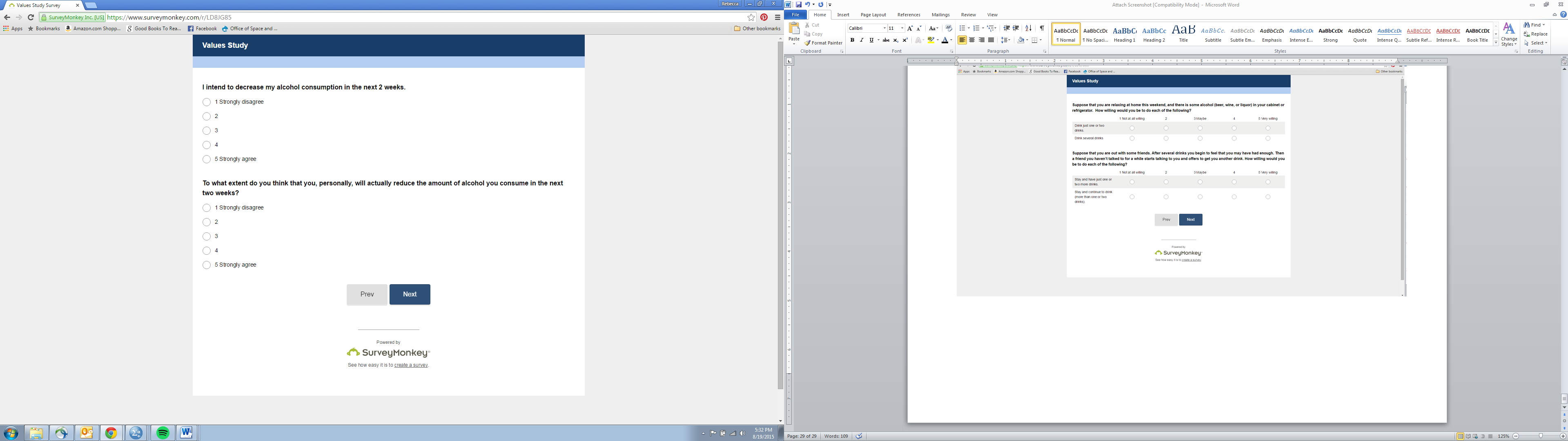 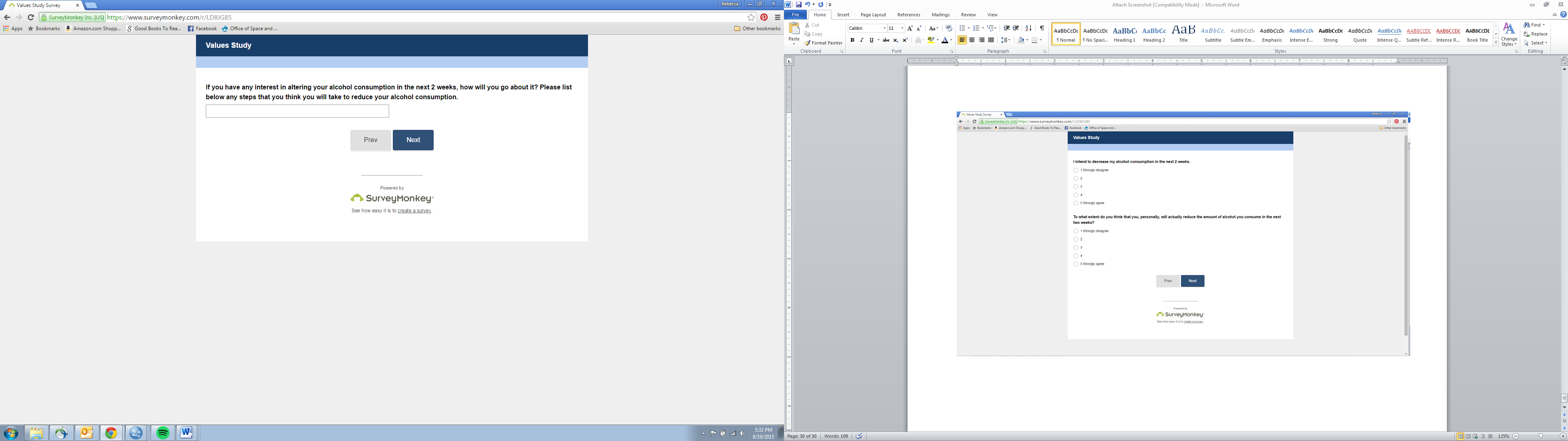 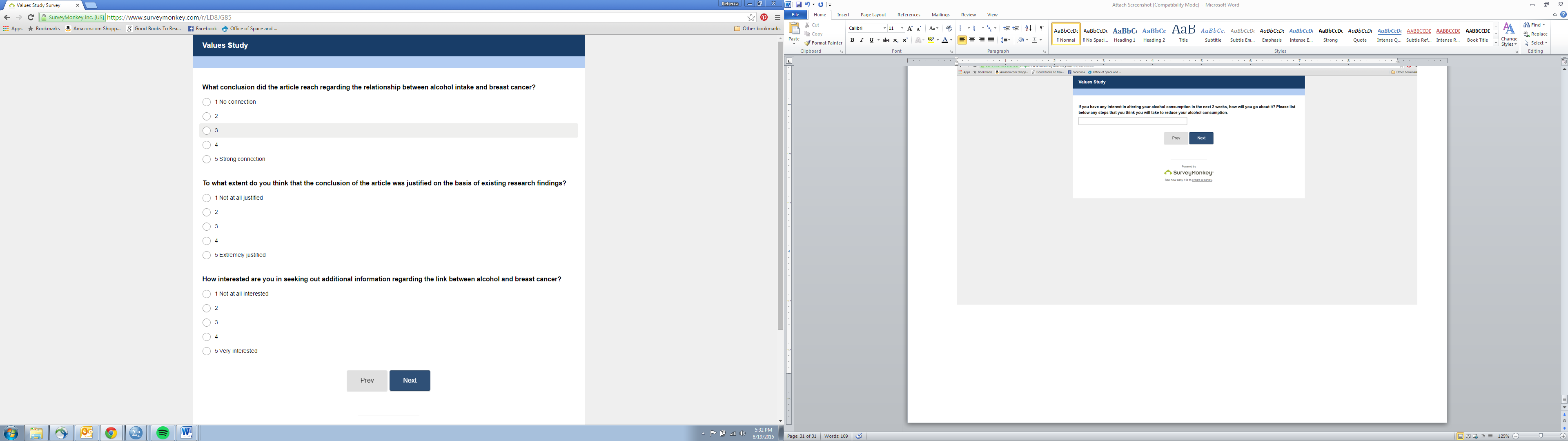 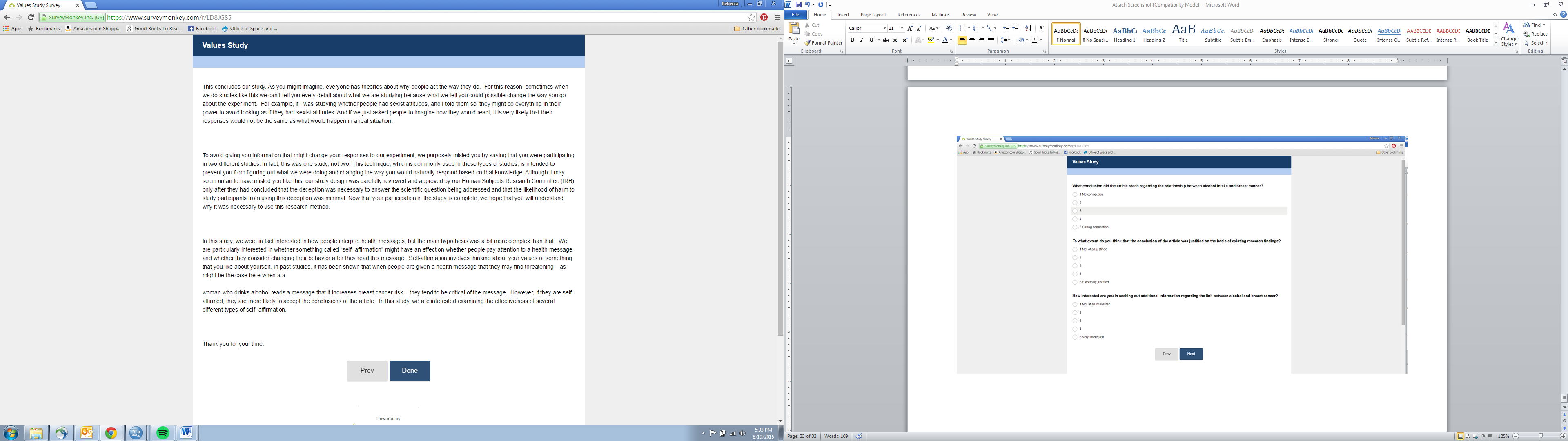 